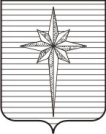 АДМИНИСТРАЦИЯ ЗАТО ЗВЁЗДНЫЙпостановление07.09.2018											 № 829О проведении V патриотического форума «Звёздный»В соответствии с подпунктом «а» пункта 21, пунктом 26 части 2 статьи 41 Устава городского округа ЗАТО Звёздный Пермского края, в целях развития и совершенствования системы военно-патриотического воспитания граждан ЗАТО Звёздный администрация ЗАТО Звёздный постановляет:1. Провести на территории ЗАТО Звёздный V патриотический форум «Звёздный» 22.09.2018 (далее – Форум).2. Определить площадки:для проведения деловой программы – МБУК «ДК ЗАТО Звёздный»; для проведения активной части – территория береговой линии пруда на р. Юг; для проведения культурной части и выставочного пространства – Площадь Победы.3. Утвердить прилагаемые:Программу Форума;Состав организационного комитета Форума.4. Директору МБУ ДО ДЮСШ «Олимп» Васильеву Б.А. во взаимодействии с отделом общественной безопасности администрации ЗАТО Звёздный в срок до 10.09.2018 разработать и утвердить Положение об активной части Форума.5. Директору МБУК «Городская библиотека» Левкович О.А. в срок до 21.09.2018 организовать оформление выставки патриотической направленности и по согласованию с директором МБУК «ДК ЗАТО Звёздный» Коноплевой Е.В. размещение выставки в здании МБУК «ДК ЗАТО Звёздный». 6. Директору МБУК «ДК ЗАТО Звёздный» Коноплевой Е.В.: во взаимодействии с директором МБУ ДО ДШИ ЗАТО Звёздный Моховой Г.В. организовать и провести 22.09.2018 торжественные церемонии открытия и закрытия Форума и организовать участие творческих коллективов Пермского края в концертной программе Форума;22.09.2018 организовать питание для участников деловой программы во время проведения Форума;22.09.2018 организовать работу полевой кухни во время проведения Форума.7. Отделу по развитию территории администрации ЗАТО Звёздный:организовать информационное сопровождение Форума;рекомендовать организациям торговли, прилегающим к месту проведения Форума, ограничить розничную продажу алкогольных напитков во время проведения Форума.8. Отделу общественной безопасности администрации ЗАТО Звёздный организовать выставку специализированной техники на Площади Победы    во время проведения Форума.9. Директору МБУ СОШ ЗАТО Звёздный Ларионовой Г.И. во взаимодействии с руководителями муниципальных бюджетных учреждений ЗАТО Звёздный организовать работу волонтёров на Форуме.10. Опубликовать (обнародовать) настоящее постановление установленным порядком в информационном бюллетене ЗАТО Звёздный «Вестник Звёздного».11.Настоящее постановление вступает в силу со дня его опубликования.12. Контроль за исполнением постановления возложить на заместителя главы администрации ЗАТО Звёздный по развитию территории, руководителя отдела по развитию территории Волкову М.А.И.о. главы администрации ЗАТО Звёздный 				 Т.П. Юдина							УТВЕРЖДЕНА							постановлением администрации							ЗАТО Звёздный							от 07.09.2018 № 829ПРОГРАММА Форума22.09.2018ДЕЛОВАЯ ПРОГРАММААКТИВНАЯ И КУЛЬТУРНАЯ ПРОГРАММЫ							УТВЕРЖДЁН							постановлением администрации							ЗАТО Звёздный							от 07.09.2018 № 829СОСТАВорганизационного комитета ФорумаХузин Е.И., директор департамента общественных проектов Администрации губернатора Пермского края (по согласованию).НачалоОкончаниеСобытиеПлощадка09.0011.00Прибытие участников, регистрация на деловую часть. Кофе-брейк,экскурсия по Звёздному с посещением музея 52 ракетной дивизии и территории ФГКОУ «ПСВУ МО РФ» (для желающих)Фойе Дворца культуры10.00 16.00Работа выставочных площадокТанцевальный зал Дворца культуры11.0011.30Открытие V Патриотического форума «Звёздный». Торжественное возложение венков у Мемориального комплекса «Защитникам Отечества» на Площади Победы.Показательные выступления силовых структур. Показательные выступления – высший пилотаж Аэроклуба ДОСААФ Площадь Победы, главная сцена11.4013.00Пленарное заседаниеЗрительный зал Дворца культуры13.1014.10Работа дискуссионных площадокДворец культуры14.1014.30Перерыв, чайная паузаДворец культуры14.3015.30Продолжение работы дискуссионных площадокДворец культуры15.3016.00Подведение итогов деловой программы Форума Дворец культуры, зрительный зал16.0016.30Торжественное закрытие Форума. Награждение победителей «Гонки героев»Площадь Победы, главная сцена16.30Убытие участников Форума из ЗАТО ЗвёздныйНачалоОкончаниеСобытиеПлощадка09.0011.00Регистрация на военно-спортивную игру «Гонка героев», утренний чай, экскурсия по Звёздному с посещением музея 52 ракетной дивизии и территории ФГКОУ «ПСВУ МО РФ» (для желающих)Площадь Победы, регистрационная зона10.00 16.00Работа выставочных площадокТанцевальный зал Дворца культуры,Площадь Победы11.0011.30Открытие V Патриотического форума «Звёздный». Торжественное возложение венков у Мемориального комплекса «Защитникам Отечества» на Площади Победы.Показательные выступления силовых структур. Показательные выступления – высший пилотаж Аэроклуба ДОСААФ Площадь Победы, главная сцена11.40 11.40 Инструктаж участников «Гонки героев». Первый и последующие стартыПлощадь Победы12.0016.00Фестиваль «С любовью к Родине!» с участием творческих коллективов Пермского краяПлощадь Победы, главная сцена16.0016.30Торжественное закрытие Форума. Награждение победителей «Гонки героев»Площадь Победы, главная сцена16.30Убытие участников Форума из ЗАТО ЗвёздныйПредседатель:Волкова М.А., заместитель главы администрации ЗАТО Звёздный по развитию территории, руководитель отдела по развитию территории.Члены:Васильев Б.А., директор МБУ ДО ДЮСШ «Олимп»;Веретенников С.В., заместитель заведующего отделом общественной безопасности администрации ЗАТО Звёздный;Дружинина М.А., педагог-организатор отдела воспитательной работы ФГКОУ «ПСВУ МО РФ» (по согласованию);Захарова О.А., консультант отдела образования и воспитания администрации ЗАТО Звёздный;Коноплева Е.В., директор МБУК «ДК ЗАТО Звёздный»;Левкович О.А., директор МБУК «Городская библиотека»;Ларионова Г.И., директор МБУ СОШ ЗАТО Звёздный;Лысков В.Н., заведующий отделом общественной безопасности администрации ЗАТО Звёздный;Мохова Е.В., директор МБУ ДО ДШИ ЗАТО Звёздный;Шалимова Л.Н., заместитель главы администрации ЗАТО Звёздный по социальным вопросам;